R O M Â N I A 							JUDEŢUL MUREŞCONSILIUL LOCAL AL MUNICIPIULUI TÂRGU MUREŞ                                                                                                                                      Proiect                                                                                                                                                                         (nu produce efecte juridice) *                                                                                                                            Iniţiator                                                                                                              PRIMAR                                                                                                                   SOÓS ZOLTÁNH O T Ă R Â R E A     nr. ______din _____________________ 2023privind revocarea dreptului de administrare al CSM Târgu Mures - Marosvásárhelyi Városi Sportklub  asupra imobilului identificat în Anexa nr. 6 - Parcul Stadionul Municipal, punctul 7- Stadionul Municipal Teren Fotbal cu Tribună 12.000 locuri + Pista Atletism si Anexe la Parcul Municipal CF nr. 129302 – C8 – suprafată construită la sol 21935  mp – din HCL Târgu Mures nr. 438 /24.11.2022,  în scopul gestionării eficiente a domeniului public al Municipiului Târgu Mures, în valoare de 4.309.294,13             Consiliul local al municipiului Târgu Mureş, întrunit în şedinţă ordinară de lucru,Având în vedere: Referatul de aprobare nr. ______ din _______________2023  iniţiat de Primar prin  Clubul Sportiv Municipal Târgu Mureș- Marosvásárhelyi Városi Sportklub privind revocarea dreptului de administrare al CSM Târgu Mures - Marosvásárhelyi Városi Sportklub  asupra imobilului identificat în Anexa nr. 6 - Parcul Stadionul Municipal, punctul 7- Stadionul Municipal Teren Fotbal cu Tribună 12.000 locuri + Pista Atletism si Anexe la Parcul Municipal CF nr. 129302 – C8 – suprafată construită la sol 21935  mp – din HCL Târgu Mures nr. 438/24.11.2022,  în scopul gestionării eficiente a domeniului public al Municipiului Târgu Mures, în valoare de 4.309.294,13Adresa Direcției școli nr. 63158/26.09.2023, înregistrată la Clubul Sportiv Municipal Târgu Mureș- Marosvásárhelyi Városi Sportklub  cu nr. 2789/26.09.2023 privind solicitarea de preluare în administrare a Stadionului Municipal.Raportul de specialitate nr. …............al Direcţiei juridice contencios administrativ şi administraţie publică locală  Raportul Comisiilor de specialitate din cadrul Consiliului local municipal Târgu Mureş În conformitate cu prevederile :Legii nr. 273/2006 privind finanțele publice locale, cu modificările și completările ulterioare;Art. 867 – art. 870 C.civ., art. 298 – art. 301 din OUG nr. 57/2019 privind Codul administrativ, cu modificările și completările ulterioare; Art. 129 alin. (1), alin. (6) lit.a), alin. (14), art.139, art.196 ain. (1), lit. a) din OUG nr. 57/2019 privind Codul Administrativ, cu modificările și completările ulterioare, În temeiul prevederilor art. 129 alin. (2) lit. d) raportat la alin. (7) lit. n), art.196 alin.(1) li.a) din Ordonanța de Urgență a Guvernului nr. 57/2019 privind Codul Administrativ, cu modificările și completările ulterioare, H o t ă r ă ş t e :Art. 1  Se revocă dreptul de administrare al CSM Târgu Mures - Marosvásárhelyi Városi Sportklub  asupra imobilului identificat în Anexa nr. 6 - Parcul Stadionul Municipal, punctul 7- Stadionul Municipal Teren Fotbal cu Tribună 12.000 locuri + Pista Atletism si Anexe la Parcul Municipal CF nr. 129302 – C8 – suprafată construită la sol 21935  mp – din HCL Târgu Mures nr. 438 /24.11.2022,  în scopul gestionării eficiente a domeniului public al Municipiului Târgu Mures, în valoare de 4.309.294,13Art. 2 Predarea – primirea imobilului mai sus mentionat se va face pe bază de proces- verbal încheiat între CSM Târgu Mures - Marosvásárhelyi Városi Sportklub și Municipiul Târgu Mures, prin Direcția Școli..Art. 3 La intrarea în vigoare a prezentei, orice dispozitie contrară îsi încetează aplicabilitatea.Art.4 Cu aducerea la îndeplinire a prevederilor prezentei hotărâri se încredinţează Executivul Municipiului Târgu Mureş prin  Direcția Școli.Art. 5  În conformitate cu prevederile art. 252, alin. 1, lit. c și ale art. 255 din O.U.G. nr. 57/2019 privind Codul Administrativ precum și ale art. 3, alin. 1 din Legea nr. 554/2004, privind contenciosul administrativ, prezenta Hotărâre se înaintează Prefectului Judeţului Mureş pentru exercitarea controlului de legalitate.	Art. 6  Prezenta hotărâre se comunică: Direcției școli Clubul Sportiv Municipal Târgu Mureș- Marosvásárhelyi Városi Sportklub  Viză de legalitate, Secretarul  general al  Municipiului  Târgu Mureș,                                                                   Bordi Kinga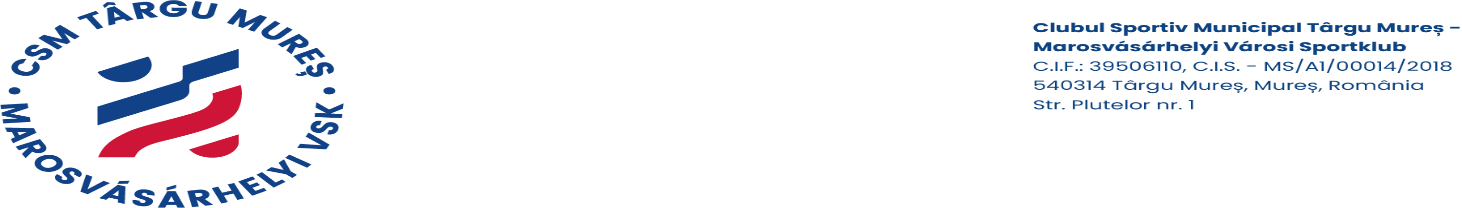 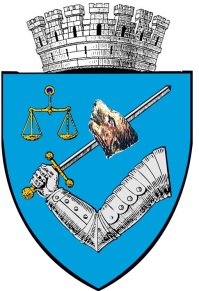 MUNICIPIUL TÂRGU MUREŞROMÂNIA – 540026 Târgu Mureş, Piaţa Victoriei nr. 3Tel: 00-40-265-268.330e-mail: primar@tirgumures.ro, www.tirgumures.ro Nr. ___________ din ___________________ 2023									                                                                  PROIECTInițiator,Primar   	         Soós ZoltánReferat de aprobareprivind revocarea dreptului de administrare al CSM Târgu Mures - Marosvásárhelyi Városi Sportklub  asupra imobilului identificat în Anexa nr. 6 - Parcul Stadionul Municipal, punctul 7- Stadionul Municipal Teren Fotbal cu Tribună 12.000 locuri + Pista Atletism si Anexe la Parcul Municipal CF nr. 129302 – C8 – suprafată construită la sol 21935  mp – din HCL Târgu Mures nr. 438 /24.11.2022,  în scopul gestionării eficiente a domeniului public al Municipiului Târgu Mures, în valoare de 4.309.294,13 Conform art. 3 din H.C.L. nr. 438 din 24 noiembrie 2022, privind modificarea și completarea H.C.L. nr. 296 din 28.07.2022, privind reorganizarea Serviciului Public Utilități Municipale din cadrul aparatului de specialitate al Primarului Municipiului Târgu Mureș, în Centrul de Cultură și Artă Târgu Mureș, instituție publică de cultură, de interes local cu personalitate juridică, modificarea corespunzătoare a structurii organizatorice , aprobarea organigramei, a numărului de personal și al statului de funcții, s-a aprobat darea în administrare a patrimoniului către Clubul Sportiv Municipal Târgu Mureș , aferente Academiei de Sport, Parcului Municipal și Stadionului, Anexa 6 - Parcul Stadionul Municipal, punctul 7- Stadionul Municipal Teren Fotbal cu Tribună 12.000 locuri + Pista Atletism si Anexe la Parcul Municipal CF nr. 129302 – C8 – suprafată construită la sol 21935  mp – din HCL Târgu Mures nr. 438 /24.11.2022,  în scopul gestionării eficiente a domeniului public al Municipiului Târgu Mures. Având în vedere adresa Direcției școli nr. 63158/26.09.2023, înregistrată la Clubul Sportiv Municipal Târgu Mureș- Marosvásárhelyi Városi Sportklub  cu nr. 2789/26.09.2023, privind solicitarea de preluare în administrare a Stadionului Municipal.Având în vedere cele de prezentate mai sus, supunem spre dezbatere și adoptare Consiliului Local al municipiului Târgu Mureș, proiectul de hotărâre privind revocarea dreptului de administrare al CSM Târgu Mures - Marosvásárhelyi Városi Sportklub  asupra imobilului identificat în Anexa nr. 6 - Parcul Stadionul Municipal, punctul 7- Stadionul Municipal Teren Fotbal cu Tribună 12.000 locuri + Pista Atletism si Anexe la Parcul Municipal CF nr. 129302 – C8 – suprafată construită la sol 21935  mp – din HCL Târgu Mures nr. 438 /24.11.2022,  în scopul gestionării eficiente a domeniului public al Municipiului Târgu Mures, în valoare de 4.309.294,13Aviz favorabil al Clubului Sportiv Municipal Târgu Mureș- Marosvásárhelyi Városi SportklubDirectordl. Szászgáspár Barnabás